User Empathy Map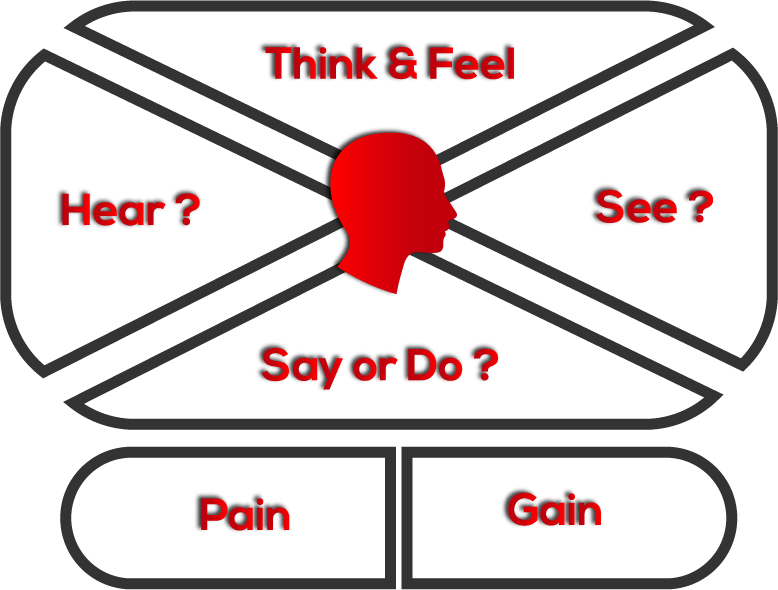 